Приложение к постановлению Администрации района от 15.06.2020 № 252Схема размещения мест (площадок) накопления твердых коммунальных отходов на территории муниципального образования Топчихинского сельсовета Топчихинского района Алтайского края.№ п/пАдрес места (площадки) накопления ТКОСхема размещения мест (площадок) накопления ТКО, 
М 1:2000«130.с. Топчиха, ул. Ленина около дома № 78Количество контейнеров – 1 шт. Расстояние от площадки до ближайшего жилого дома – 20 м.Многоквартирный дом.Объем – 0,75 м3Место (площадка) накопления ТКО                                  »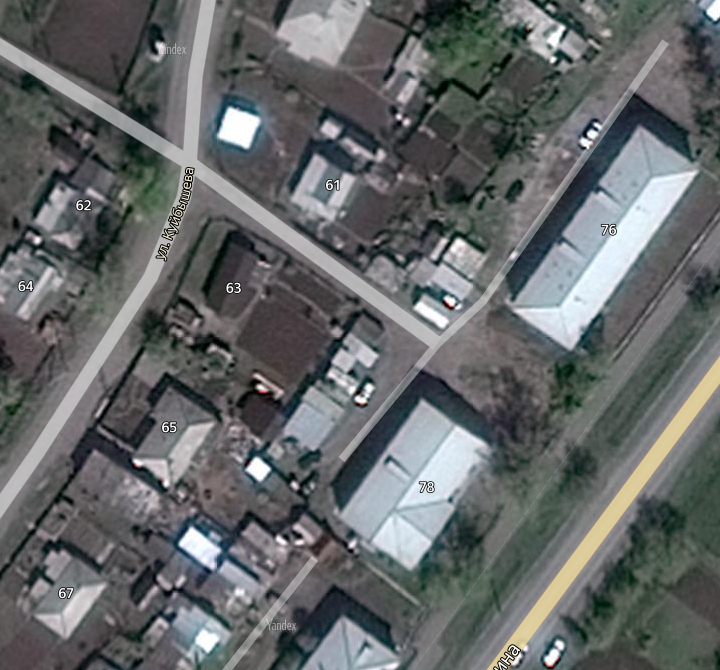 